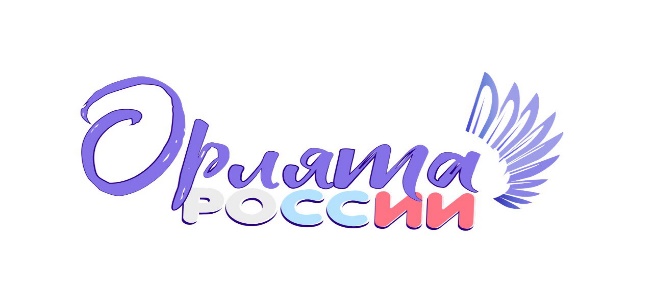 Список школьного отряда «Орлята»1.Амиров Давлат Файзиддинович 2. Бакулина Дарья Алексеевна 3. Брыкова Мария Ивановна 4. Жорин Артем Антонович 5.Зиньков Евгений Юрьевич 6.Золотарева Анастасия Сергеевна 7.Ковчун Данила Алексеевич 8.Мажуренков Амир Павлович 9.Мурушкина Варвара Максимовна 10.Муха Эдуард Иванович 11.Олешко Наталья Федоровна 12.Пронжило Полина Ильинична 13.Рясков Сергей Вячеславович 14.Сафонова Лидия Александровна 15.Цеповязова Элина Денисовна 16.Яблочкин Вячеслав Александрович Руководитель отряда Шутюк Юлия Андреевна